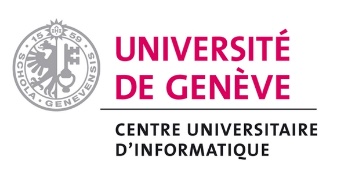 INSCRIPTION AU MASTER UNIVERSITAIRE CONSECUTIFNom : 		Prénom : 	No. d'immatriculation : 		Téléphone :	e-Mail :	Adresse :		J'ai réussi le Bachelor universitaire en systèmes d’information et science des services Je m'inscris en Master universitaire en systèmes et services numériquesDate : 		Signature	N.B. :  	- Veuillez établir une copie de ce document pour votre dossier personnel